Clough, Ballee and Downpatrick Non-Subscribing Presbyterian Churches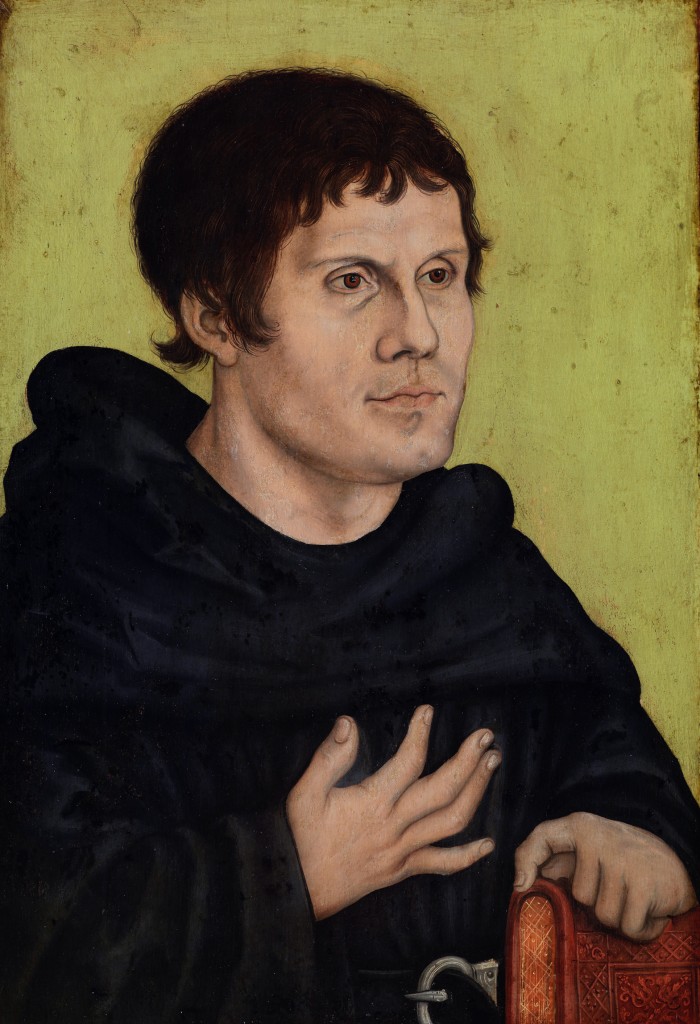 Service and Exhibition to Commemorate the 500th anniversary of the ReformationSunday, 29th October at 11.15 amat Clough Non-Subscribing Presbyterian ChurchPreacher: Rev Dr David SteersService followed by refreshmentsEveryone Welcome